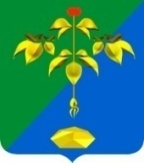 АДМИНИСТРАЦИЯ ПАРТИЗАНСКОГО ГОРОДСКОГО ОКРУГА ПРИМОРСКОГО КРАЯпостановление 12 августа 2019 г.                                                                              № 1545-па          В соответствии с Федеральными законами от  24 июля 2007 г. № 209-ФЗ «О развитии малого и среднего предпринимательства в Российской Федерации», от 22 июля 2008 г. № 159-ФЗ «Об особенностях отчуждения недвижимого имущества, находящегося в собственности субъектов Российской Федерации или муниципальной собственности и арендуемого субъектами малого и среднего предпринимательства, и о внесении изменений в отдельные законодательные акты Российской Федерации»,                     от 25 октября 2001 года № 136-ФЗ «Земельный кодекс Российской Федерации», на основании статей 29, 32 Устава Партизанского городского округа администрация Партизанского городского округаПостановляет: Внести в Положение о порядке формирования, ведения и опубликования перечня муниципального имущества Партизанского городского округа, предназначенного для передачи во владение и (или) в пользование субъектам малого и среднего предпринимательства и организациям, образующим инфраструктуру поддержки субъектов малого и среднего предпринимательства, утвержденное постановлением администрации Партизанского городского округа от 19 декабря 2017 г. №1909-па (далее по тексту - Положение) следующие изменения и дополнения:Пункт 1.2. Положения изложить в следующей редакции: «1.2. Перечень формируется в соответствии с настоящим Положением и утверждается постановлением администрации Партизанского городского округа, с ежегодным до 1 ноября текущего года дополнением таких перечней муниципальным имуществом. В указанные перечни не включаются земельные участки, предусмотренные подпунктами 1 - 10, 13 - 15, 18 и 19 пункта 8 статьи 39.11 Земельного кодекса Российской Федерации, за исключением земельных участков, предоставленных в аренду субъектам малого и среднего предпринимательства».Пункт 1.3. Положения изложить в следующей редакции:«1.3. Муниципальное имущество, включенное в Перечень, должно быть свободно от прав третьих лиц, за исключением права хозяйственного ведения, права оперативного управления, а также имущественных прав субъектов малого и среднего предпринимательства».Пункт 1.4. Положения изложить в следующей редакции:«1.4. Имущество Партизанского городского округа, включенное в Перечень, не подлежит отчуждению в частную собственность, за исключением возмездного отчуждения такого имущества в собственность субъектов малого и среднего предпринимательства в соответствии с частью 2.1 статьи 9 Федерального закона от 22 июля 2008 года №159-ФЗ                            «Об особенностях отчуждения недвижимого имущества, находящегося в государственной собственности субъектов Российской Федерации или в муниципальной собственности и арендуемого субъектами малого и среднего предпринимательства, и о внесении изменений в отдельные законодательные акты Российской Федерации» и в случаях, указанных в подпунктах 6, 8 и 9 пункта 2 статьи 39.3 Федерального закона от 25 октября 2001 года № 136-ФЗ «Земельный кодекс Российской Федерации».Пункт 1.5. Положения изложить в следующей редакции:«1.5. Сведения, содержащиеся в Перечне, являются открытыми и общедоступными. Перечень, а также изменения к нему, после утверждения администрацией Партизанского городского округа подлежат обязательному опубликованию в средствах массовой информации и размещению на официальном сайте администрации Партизанского городского округа в  сети "Интернет"  и (или) на официальных сайтах информационной поддержки субъектов малого и среднего предпринимательства».2. Настоящее постановление подлежит размещению на официальном сайте администрации Партизанского городского округа в сети интернет, а также официальному опубликованию в газете «Вести» и вступает в силу с даты официального опубликования (обнародования).         3. Контроль за исполнением настоящего постановления возложить на первого заместителя главы администрации Партизанского городского округа М. Ю. Селютина.Глава городского округа                                                                  О.А. БондаревО внесении изменений в Положение о порядке формирования, ведения и опубликования перечня муниципального имущества Партизанского городского округа, предназначенного для передачиво владение и (или) в пользование субъектам малого и среднего предпринимательства и организациям,образующим инфраструктуру поддержки субъектовмалого и среднего предпринимательства, утвержденное постановлением администрации Партизанского городского округаот 19 декабря 2017 г. №1909-па